Izjava staršev pred vstopom otroka v prostočasno dejavnost ŠAD MAVRICA ob sproščanju ukrepov za zajezitev širjenja COVID-19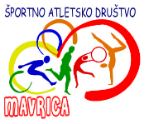 Moj otrok  _____________________________________Zavedam se, da na vadbo hodijo le zdrave osebe. Upoštevamo higieno rok, kašljanja in kihanja.Pred in po vadbi si umijem roke, ter jih dodatno razkužim s svojim razkužilom.Zavedam se, da pri oddaji in sprejemu otroka v vadbeno aktivnost uporabljam obrazno masko.Vodja skupne redno vodi prisotnost otroka, zato odrasli poskrbite, da je prisotnost zabeležena. Zavedam se, da je v garderobnih prostorih potrebno vzdrževati varno fizično razdaljo.Zavedam se, da  se v skupnih prostorih zadržujemo čim krajši čas ali pa sploh ne.Priporočljivo je, da udeleženci čimprej zapustijo športni objekt.Izjavljam, da v zadnjih 14 dneh ni imel kateregakoli od naslednjih simptomov/znakov: povišana telesna temperatura, kašelj, glavobol, slabo počutje, boleče žrelo, nahod, težko dihanje (občutek pomanjkanja zraka), driska oz. je bil v tem obdobju zdrav;v zadnjih 14 dneh ni bil v stiku z osebo, pri kateri je bila potrjena okužba s SARS-CoV-2.Če se bodo pri mojem otroku pojavili zgoraj navedeni znaki/simptomi ali bo potrjena okužba s SARS-CoV-2 pri osebi, ki z otrokom biva v istem gospodinjstvu (najpogosteje družinski član), bo otrok ostal doma.Zunanji prostori: skrb za čistočo in razkuževanje rok udeležencev in mentorjev. Skrb za razkuževanje predmetov v uporabi. Pranje predmetov in ločena uporaba premetov. Nadzor nad higieno rok z opozarjanjem.Zavedam se , da ukrepi veljajo do konca vadbene sezone oz. ob zaključku ukrepov NIJZ. (Bomo sporočili preko mail-ov v zvezi z morebitnimi spremembami).S pravili seznanjeni  na datum:Podpis starša: 	